অ্যালবার্ট আইনস্টাইন সম্পর্কে কিছু চাঞ্চল্যকর তথ্য কি?আইনস্টাইন এর কিছু বিখ্যাত উক্তি ![●] স্কুলে যা শেখানো হয়, তার সবটুকুই ভুলে যাবার পর যা থাকে তা-ই হলো শিক্ষা। ~ আইনস্টাইন[●] এই পৃথিবী কখনো খারাপ মানুষের খারাপ কর্মের জন্য ধ্বংস হবে না, যারা খারাপ মানুষের খারাপ কর্ম দেখেও কিছু করেনা তাদের জন্যই পৃথিবী ধ্বংস হবে। ~ আইনস্টাইন[●] আমাদের রহস্যময়তার পরীক্ষণে প্রাপ্ত সবচেয়ে সৌন্দর্যময় জিনিসগুলো হলো শিল্প, বিজ্ঞান এবং বন্ধুত্ব। ~ আইনস্টাইন[●] যে কখনও ভুল করেনা,সে নতুন কিছু করার চেষ্টা করে না। ~ আইনস্টাইন[●] একজন সুন্দর, আকর্ষণীযয়া রমণীর পাশে ২ ঘণ্টা বসে থাকুন, দেখবেন সময় উড়ে চলে গেছে!এবার গ্রীষ্মের গরমের মাঝে রাস্তায় ২ মিনিট হাঁটুন, মনে হবে আপনি অনন্তকাল ধরে হাঁটছেন! ~ আইনস্টাইন[●] বোকামি আর প্রতিভার মধ্যে পার্থক্য হল- প্রতিভার সীমা আছে, বোকামির কোন সীমা নেই। ~ আইনস্টাইন[●] যারা আমাকে সাহায্য করে নাই,আমি তাদের প্রতি কৃতজ্ঞ কারন তারা সাহায্য না করার কারনে আমি নিজের কাজ নিজে করতে শিখেছি। ~ আইনস্টাইন[●] আপনি যদি অন্যদের অনুসরন করে তাদের সাহায্য নিয়ে চলতে থাকেন তবে হয়তো একদিন তার জায়গায় পৌঁছাতে পারবেন। কিন্তু আপনি যদি নিজের পথটা নিজেই তৈরী করে চলেন তাহলে হয়তো এমন এক সাফল্যমন্ডিত যায়গায় পৌঁছাবেন যেখানে আজ পর্যন্ত কেউই পৌঁছাতে পারেনি ~ আইনস্টাইন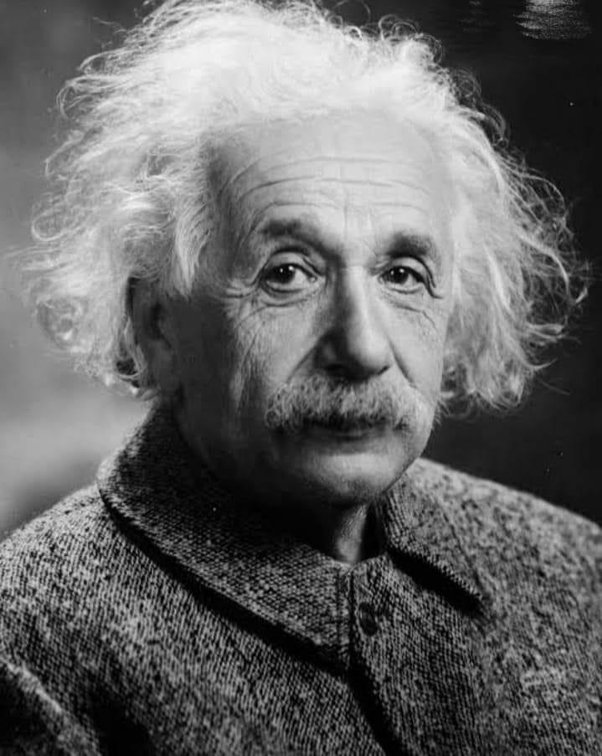 